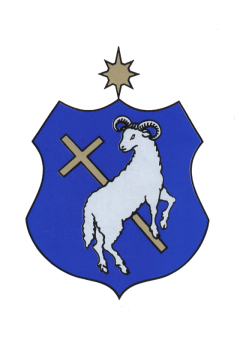 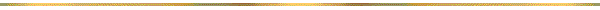 SZIGETSZENTMIKLÓS VÁROS ÖNKORMÁNYZATÁNAKADATKEZELÉSI TÁJÉKOZTATÓJAAz előzetes lakossági barnakőszén igények felmérésével összefüggő lakossági kérdőív vonatkozásában birtokába kerülő személyes adatok kezelésérőlSzigetszentmiklós, 2022. szeptember 19.Szigetszentmiklós Város Önkormányzata előzetes igényfelmérést végez Szigetszentmiklós településen élő, széntüzelésre alkalmas fűtőberendezéssel rendelkező, barnakőszénre vonatkozó igényt várhatóan benyújtó természetes személyek (a továbbiakban: Érintettek) körében. Az igényfelmérés online formában kerül lebonyolításra. A lakossági igényfelmérésben résztvevő, kérdőívet kitöltő Érintettek személyes adatai kezelése tekintetében Szigetszentmiklós Város Önkormányzata (a továbbiakban: Adatkezelő) adatkezelőnek minősül.A fentiekre figyelemmel Adatkezelő az Érintettek részére az információs önrendelkezési jogról és az információszabadságról szóló 2011. évi CXII. törvény (a továbbiakban: Infotv.), valamint az Európai Parlament és a Tanács (EU) a természetes személyeknek a személyes adatok kezelése tekintetében történő védelméről és az ilyen adatok szabad áramlásáról, valamint a 95/46/EK rendelet hatályon kívül helyezéséről (általános adatvédelmi rendelet) szóló 2016/679 rendelete (a továbbiakban: GDPR) rendelkezéseivel összhangban a következő tájékoztatást adja, az abban foglaltakat magára nézve kötelezőnek ismeri el. Az Adatkezelő kötelezettséget vállal arra vonatkozóan, hogy az általa végzett adatkezelés megfelel a hatályos jogszabályokban meghatározott elvárásoknak, így különös tekintettel azon elvárásnak, hogy az Érintettek részére adott tájékoztatást tömör, átlátható, világos és közérthető megfogalmazással és könnyen hozzáférhető formában bocsátja rendelkezésre, jelen adatkezelési tájékoztató formájában.Az adatkezelési tájékoztatóban található legfontosabb információkat táblázatos formában az utolsó oldalon foglaltuk össze.I. Az AdatkezelőNév:		Szigetszentmiklós Város ÖnkormányzataKépviseli:			Nagy János polgármesterSzékhely:			2310 Szigetszentmiklós, Kossuth Lajos utca 2.Telefon:			+36 24 505 505E-mail:	 		varoshaza@szigetszentmiklos.hu Weboldal:			www.szigetszentmiklos.hu Adatkezelő adatvédelmi tisztviselője:Név: dr. Remete SándorE-mail:dpo@szigetszentmiklos.hu II. Az Adatkezelő elérhetőségeAdatainak kezelésével kapcsolatosan az alábbi módokon kérhet tájékoztatást:Ügyfélfogadási időben személyesen, előzetes egyeztetést követően hétfőn 13.00 – 18.00, szerdán 8.00 – 12.00 és 13.00 – 16.00, pénteken 8.00 – 12.00 óra közötti időben, az Adatkezelő 2310 Szigetszentmiklós, Kossuth Lajos utca 2. szám alatti székhelyén.Elektronikus úton a varoshaza@szigetszentmiklos.hu e-mail címen vagy az ePapír szolgáltatáson keresztül, mely az epapir.gov.hu weboldalon keresztül érhető el.Telefonos úton a +36 (24) 505-505 telefonszámon.III. Az adatkezelés céljaAz Érintett személyes adatainak kezelése annak érdekében történik, hogy:-	az Adatkezelő felmérje az Érintett barnakőszén igényeit, valamint annak statisztikai szempontból fontos körülményeit;-	az Adatkezelő összesítő listát készítésen az igényt jelző háztartások száma és a barnakőszén összesített mennyisége tekintetében;-	Adatkezelő ellenőrizze azt a körülmény, hogy egy háztartással összefüggésben egy személy élt igénybejelentéssel;-	az Adatkezelő a statisztikai számadatokat továbbítsa a Belügyminisztérium részére.IV. A kezelt adatok köreAz Adatkezelő annak érdekében, hogy a jelen adatkezelési tájékoztató III. pontjában foglalt célokat teljesítse, a lakossági igényfelmérést online formában végzi el akként, hogy a weblapján letölthető Word fájlt helyez el, melyet az Érintett e-mail útján juttathat el Adatkezelő részére. Az adatgyűjtés során Adatkezelő az Érintett alábbi személyes adatait kezeli:az Érintett e-mail címe;az Érintett neve;az Érintett lakcíme/tartózkodási helye;annak ténye, hogy az Érintett barnakőszén tüzelőanyagot tud felhasználni;a következő fűtési szezonban várhatóan felhasznált tüzelőanyag mennyisége;a kérdőív szkennelt formában történő visszaküldése esetén az Érintett aláírása;a kérdőívvel összefüggésben kezelt, előre nem meghatározható személyes adatok, így például a szabadszöveges mezőkben az Érintett által opcionálisan megadható személyes adatok.A személyes adatokat Adatkezelő közvetlenül az Érintettől szerzi be. V. Az adatkezelés jogalapjaA jelen adatkezelési tájékoztató IV. pontjában megjelölt adatok kezelésének jogalapja a GDPR 6. cikk (1) albekezdésének a) pontjában meghatározott érintetti hozzájárulás, melyet az Érintett a kérdőívben elhelyezett jelölőnégyzet bejelölésével adhat meg az Adatkezelő részére.Az érintetti hozzájárulás megfelel a GDPR (32) és (42)-(43) preambulumbekezdéseiben, 4. cikkének 11. pontjában, valamint 7. cikkében meghatározott feltételeknek, tekintettel arra, hogy:-	az Érintett személyes adatait önkéntesen bocsátja az Adatkezelő rendelkezésére, a lakossági igényfelmérő kérdőív kitöltése nem kötelező;-	az Érintett hozzájárulásának megadásáról a jelen adatkezelési tájékoztató megismerését követően dönthet;-	az Érintett az adatkezeléshez adott hozzájárulását bármikor visszavonhatja.VI. Adatkezelés időtartamaA GDPR 5. cikk (1) bekezdésének e) pontjában, valamint az Infotv. 4. § (2) bekezdésében foglaltakra figyelemmel személyes adat csak a cél megvalósulásához szükséges mértékben és ideig kezelhető.Az Adatkezelő a jelen adatkezelési tájékoztató IV. pontjában meghatározott személyes adatokat az önkormányzati hivatalok egységes irattári tervének kiadásáról szóló 78/2012. (XII. 28.) BM rendelet alapján a birtokába kerülésétől számított 1 (egy) év időtartamig (U362), illetve az Érintett hozzájárulásának írásbeli visszavonásáig kezeli.A hozzájárulás visszavonására irányuló nyilatkozatát az Érintett bármikor jogosult benyújtani az Adatkezelőhöz az alábbi módokon:az Adatkezelő varoshaza@szigetszentmiklos.hu email címére küldött elektronikus levélben;E-papír szolgáltatás igényebe vételével küldött küldemény útján;illetve az Adatkezelő székhelyén személyesen tett bejelentés, vagy a székhelyére küldött postai küldemény útján. A hozzájárulás visszavonására vonatkozóan tartalmi vagy formai követelményt az Adatkezelő nem támaszt, azonban a nyilatkozatnak alkalmasnak kell lennie az Érintett egyértelmű, kérdőív kitöltésével összefüggő azonosítására. A hozzájárulás visszavonása nem érinti a hozzájárulás visszavonását megelőző adatkezelés jogszerűségét.A fentiekben meghatározott megőrzési időtartam elteltével Adatkezelő gondoskodik a személyes adatok selejtezés útján történő törléséről, melyet a papír alapon tárolt adatok esetében megsemmisítéssel, az elektronikus formában tárolt adatok esetében a helyreállítás lehetősége nélküli törléssel valósít meg.A hozzájárulás visszavonása esetén nem merül fel annak akadálya, hogy az Érintett a lakossági igényfelmérő kérdőívet kitöltse, de az újbóli hozzájárulás megadásához és az Adatkezelő által megjelölt határidőhöz kötött.A fenti megőrzési időtartam kizárólag az Érintett személyes adataira vonatkozik, a statisztikai jellegű és célú, személyhez nem köthető adatokat Adatkezelő nem törli.VII. Adatfeldolgozók, címzettekAdatkezelő az Érintett személyes adatait az alábbiakban részletezett adatfeldolgozók közreműködésével kezeli:-	a jelen adatkezelési tájékoztató III. pontjában meghatározott célok elérése érdekében a személyes adatok kezelésében az Adatkezelő munkaszervezeteként a Szigetszentmiklósi Polgármesteri Hivatal (székhely: 2310 Szigetszentmiklós, Kossuth Lajos utca 2., képviseli: dr. Szilágyi Anita jegyző) vesz részt;-	a Szigetszentmiklósi Polgármesteri Hivatal által használt ASP IRAT szakrendszerben iktatott ügyiratokban található személyes adatok vonatkozásában a Magyar Államkincstár (1054 Budapest, Hold utca 4., képviseli: Bugár Csaba elnök) adatfeldolgozónak minősül;-	a kérdőív e-mail útján történő fogadása vonatkozásában, a levelezőrendszer üzemeltetésével kapcsolatosan a Invitech ICT Services Kft. (székhelye: 2040 Budaörs, Edison utca 4., adószám: 25836965-2-44) címzettnek minősül.Adatkezelő a személyes adatok kezelése vonatkozásában további adatfeldolgozót nem vesz igénybe. Adatfeldolgozó igénybevétele esetén Adatkezelő az adatfeldolgozás tényéről az Érintettet tájékoztatja.Amennyiben a lakossági igényfelméréshez megadott érintetti hozzájárulás visszavonására vonatkozó nyilatkozatát az Érintett az Adatkezelőhöz az alábbi platformokon juttattja el, úgy az abból fakadó ügyviteli feladatok teljesítésével az alábbi címzettek is szükségszerűen közreműködnek az adatkezelésben:-	az érintetti hozzájárulás visszavonására vonatkozó nyilatkozat postai úton történő megküldése esetén a válaszküldeményen szereplő kézbesítési adatok tekintetében a Magyar Posta Zrt. (1138 Budapest, Dunavirág utca 2-6.) címzettnek minősül;- 	az érintetti hozzájárulás visszavonására vonatkozó nyilatkozat ePapír szolgáltatással megküldése esetén a válaszküldemény Ügyfélkapu tárhelyre történő eljuttatása során a NISZ Nemzeti Infokommunikációs Szolgáltató Zrt. (1081 Budapest, Csokonai utca 3.) működik közre. Adatkezelő a felmérés során gyűjtött személyes adatok alapján statisztikai összesítő listát készít, melyet a Belügyminisztérium (1051 Budapest, József Attila utca 2-4., képviseli: dr. Pintér Sándor belügyminiszter) részére továbbít.Az Adatkezelő a személyes adatokat a fentieken túl harmadik személy címzettek részére nem továbbítja, különös tekintettel a harmadik országba vagy nemzetközi szervezet részére történő adattovábbításra.VIII. Az adatok kezelésének módjaAz Adatkezelő a jelen adatkezelési tájékoztató IV. pontjában megjelölt, és birtokába kerülő személyes adatokat manuálisan kezeli, tehát nem végez automatizált adatkezelést, nem végez profilalkotást.Adatkezelő megfelelő szervezési intézkedésekkel biztosítja, hogy az adatokhoz az Adatkezelő által csak ezen feladat teljesítésével megbízott, és jogosultsággal rendelkező munkatársai – így kifejezetten az Adatfeldolgozó Szigetszentmiklósi Polgármesteri Hivatal Hatósági Osztályának, valamint Szervezési Osztályának kijelölt munkatársai – férjenek hozzá.Az Adatkezelő kiemelt figyelmet fordít a személyes adatok megfelelő szintű biztonságára és bizalmas kezelésére, többek között annak érdekében, hogy megakadályozza a személyes adatokhoz és az adatok kezeléséhez használt eszközökhöz való jogosulatlan hozzáférést, illetve azok jogosulatlan felhasználását. A papír alapon tárolt személyes adatokat az Adatkezelő székhelyén zárható irodabútorokban és irattári helyiségben, az elektronikus adatokat az Adatkezelő a megfelelő jogosultságkezeléssel ellátott tárhellyel rendelkező, saját tulajdonú szerverén tárolja.IX. Nyilvánosságra hozatalAdatkezelő a jelen adatkezelési tájékoztató IV. pontjában meghatározott személyes adatokat nem hozza nyilvánosságra.X. Tájékoztatás az adatkezelés elmaradásának következményeirőlAmennyiben az Érintett a jelen adatkezelési tájékoztató IV. pontjában meghatározott személyes adatokat nem szolgáltatja az Adatkezelő részére, úgy az Érintett nem tud részt venni a lakossági igényfelmérésben, ebből azonban joghátránya nem fakad.XI. Az Érintett jogai adatainak kezelésével összefüggésbenXI.1. Hozzájárulás visszavonásának joga (GDPR 7. cikk)Az Érintett jogosult bármelyik adatkezeléshez adott hozzájárulását bármikor visszavonni, amikor az Érintett személyes adatainak kezelése az Érintett hozzájárulásán alapszik. Fontos, hogy a hozzájárulás visszavonása a hozzájárulás visszavonása előtt végzett adatkezelés jogszerűségét nem befolyásolja.  Abban az esetben, ha az Érintett hozzájárulását visszavonja, lehetséges, hogy bizonyos szolgáltatásokat az Adatkezelő nem tud számára nyújtani, és amennyiben ez releváns, az Adatkezelő erről a hozzájárulás visszavonásakor ad tájékoztatást. Érintett ezen jogának gyakorlása nem érinti az Adatkezelő által más jogalap alapján kezelt személyes adatok további kezelését.XI.2. Az Érintett előzetes tájékoztatáshoz való joga (GDPR 13-14. cikk)Amennyiben a személyes adatokat az Érintettől gyűjtik, Adatkezelő a személyes adatok megszerzésének időpontjában tájékoztatja az Érintettet az Adatkezelőre vonatkozó alapvető információkról, a személyes adatok tervezett kezelésének céljáról, az adatkezelés jogalapjáról, az esetleges adattovábbítási műveletekről. Adatkezelő ezen felül köteles az Érintettet az adatai kezelésére vonatkozó kiegészítő információkról is tájékoztatni, így többek között az adattárolás időtartamáról, az Érintettet megillető jogokról, valamint a hatóságnak címzett panasz benyújtásának jogáról.Adatkezelő az Érintett előzetes tájékoztatáshoz való jogának érvényesülését jelen Adatkezelési Tájékoztató nyilvánosságra hozatalával, valamint az Érintett részére az adatkezelési művelet megkezdése előtt történő megismerésének lehetőségével biztosítja.XI.3. A hozzáférési jog (GDPR 15. cikk)Az Érintett jogosult hozzáférést kérni a személyes adataihoz, továbbá az Adatkezelő által kezelt személyes adatairól másolatot kapni és ellenőrizni, hogy az adatkezelést az Adatkezelő jogszerűen végzi-e.XI.4. A helyesbítéshez való jog (GDPR 16. cikk)Az Érintett jogosult az Adatkezelő által kezelt személyes adatainak helyesbítését kérni. E jog értelmében az Érintett jogosult az Adatkezelő által kezelt hiányos vagy pontatlan személyes adatainak helyesbítésére azzal, hogy ilyen esetben az újonnan átadott adat hitelességének ellenőrzése szükségessé válik.XI.5. A törléshez – elfeledtetéshez – való jog (GDPR 17. cikk)Az Érintett jogosult az Adatkezelő által kezelt személyes adatai törlését kérni. E jog gyakorlása feljogosítja az Érintettet arra, hogy kérje az Adatkezelőtől személyes adatainak törlését, amennyiben azok további kezelésére nincs megfelelő ok. Az Érintett abban az esetben is jogosult kérni személyes adatainak törlését, amennyiben sikerrel tiltakozott személyes adatai kezelése ellen, amennyiben az Adatkezelő a személyes adatait jogellenesen kezelte, vagy amennyiben a magyar jog alapján az Adatkezelő köteles az Érintett személyes adatait törölni. Adatkezelő ugyanakkor bizonyos esetekben jogosult megtagadni a törlési kérelem teljesítését, melyről az Érintett megfelelően tájékoztatni köteles.XI.6. Az adatkezelés korlátozásához való jog (GDPR 18. cikk)Az Érintett jogosult személyes adatai kezelésének korlátozását kérni, amennyiben az Adatkezelő jogellenes adatkezelést folytat, és az Érintett nem szeretné, hogy az adatok törlésre kerüljenek, és inkább az adatok felhasználásának korlátozását kéri. Az adatkezelés korlátozásához való jog megilleti továbbá az Érintettet abban az esetben is, amikor vitatja az Adatkezelő által kezelt adatok pontosságát.XII. Jogorvoslati lehetőségek:Amennyiben az Érintett úgy ítéli meg, hogy az adatkezelés a GDPR vagy az Infotv. rendelkezéseibe ütközik, illetve sérelmesnek véli azt, ahogy az Adatkezelő a személyes adatait kezeli, akkor javasoljuk, hogy először az Adatkezelőt keresse meg panaszával. A panasza minden esetben kivizsgálásra kerül. Ha a panaszának kivizsgálása ellenére vagy a válaszadásra nyitva álló határidő eredménytelen eltelte esetén sérelmezi azt, ahogy az Adatkezelő kezeli az adatait, vagy közvetlenül hatósághoz szeretne fordulni, akkor bejelentéssel élhet a Nemzeti Adatvédelmi és Információszabadság Hatóságnál (cím: 1055 Budapest, Falk Miksa utca 9-11., postacím: 1363 Budapest, Pf.: 9. e-mail: ugyfelszolgalat@naih.hu, honlap: www.naih.hu). Lehetősége van adatainak védelme érdekében bírósághoz fordulni, amely az ügyben soron kívül jár el. Ebben az esetben szabadon eldöntheti, hogy a lakóhelye (állandó lakcím) vagy a tartózkodási helye (ideiglenes lakcím) szerinti törvényszéknél (http://birosag.hu/torvenyszekek) nyújtja-e be keresetét. A lakóhelye vagy tartózkodási helye szerinti törvényszéket megkeresheti a http://birosag.hu/ugyfelkapcsolati-portal/birosag-kereso oldalon.Szigetszentmiklós, 2022. szeptember 19.	Nagy János sk.	polgármesterA személyes adatok kezelésével kapcsolatos legfontosabb információkKi kezeli az adatait?Szigetszentmiklós Város ÖnkormányzataHol érhet el bennünket?Személyesen és postán székhelyünkön, illetve számos elektronikus csatornán. Ezeket részletesen a II. pontban írtuk le.Milyen adatait kezeljük?Az Önre vonatkozó lehető legkevesebb adatot kezeljük, ezeket részletesen a IV. pontban írtuk le.Mennyi ideig kezeljük az Ön adatait?Az Ön által megadott adatokat a birtokunkba kerülésüktől számított maximum 1 (egy) évig, vagy az adatok kezelésére vonatkozó hozzájárulásának visszavonásáig kezeljük, ezt követően pedig haladéktalanul töröljük.Honnan szerezzük be az adatait?Azokat Ön adja meg részünkre akkor, amikor részt vesz a lakossági igényfelmérésben. Miért kezeljük az adatait?Azért, hogy felmérjük az Ön barnakőszén igényeit, és annak statisztikai szempontból fontos körülményeit. Továbbá, hogy a hozzánk beérkező igényeket összesíteni tudjuk és abból összeállított statisztikai számadatokat továbbítsuk.   Mi hatalmaz fel bennünket arra, hogy kezeljük az adatait?Az a körülmény, hogy hozzájárulását adta adatainak kezelése tekintetében.Kinek továbbítjuk az Ön adatait?Az Adatkezelő munkaszervezeteként eljáró Szigetszentmiklósi Polgármesteri Hivatalnak, illetve azon szervezeteknek, melyek munkánkat segítik. Ezeket a szervezeteket részletesen a VII. pontban írtuk le. A személyes adatokat nem tartalmazó statisztikai adatokat továbbá a Belügyminisztérium számára továbbítjuk.Milyen jogok illetik meg Önt?Számos jog illeti meg személyes adatai védelmével összefüggésben. Ezeket részletesen a XI. pontban írtuk le. Ezen érintetti jogok közül a legfontosabb, hogy Ön bármikor visszavonhatja a személyes adatai kezeléséhez adott hozzájárulását. Arról, hogy ezt hogyan teheti meg, a VI. pontban talál bővebb információkat.